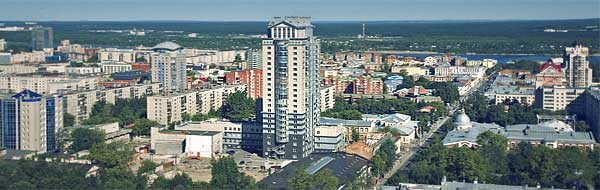 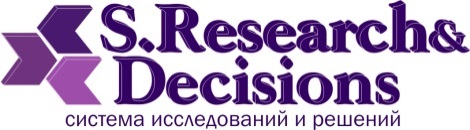 Обзор рынка недвижимости Перми и Пермского края4 квартал 2015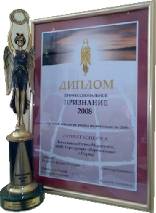 СодержаниеОбзор рынков	3Рынок жилой недвижимости	5Рынок готового жилья	5Рынок нового жилья	7Рынок коммерческой недвижимости	8Офисная недвижимость	8Торговая недвижимость	9Индексы рынка коммерческой недвижимости	11Приложение 3. Пространственно-параметрическая модель.  Рынок готового жилья  г.Перми	12Обзор рынков В 4 квартале 2015 драгоценные материалы и валюта вновь продемонстрировали положительную динамику в цене. Тогда как рынок недвижимости и рынок ценных бумаг подвержены кризисным явлениям.Рынок недвижимостиПо итогам 4 квартала 2015 года все сегменты рынка недвижимости продемонстрировали снижение. Так,  с начала года максимально подешевела цена готового жилья – минус 7,7%. На втором месте рынок офисной недвижимости, где цена с начала года снизилась на 4,9%.Рынок жилой недвижимости  Рынок готового жильяОсновные тенденции:Средняя цена предложения по городу в декабре 2015: 52,22  тыс. руб. за 1 кв.мТемп роста за 4 квартал 2015: -2,69% (на -1,446 руб. за кв.м.)Темп роста с начала 2015 года: -7,7% (на -4,353 руб. за кв.м.)Средняя цена квартиры в декабре 2015: 2 900 тыс. рублейСредняя площадь продаваемой квартиры в 4 квартале 2015: 52,56 кв.мСредняя цена предложения по районам,  декабрь 2015Распределение цены 1 кв.м в зависимости от года постройки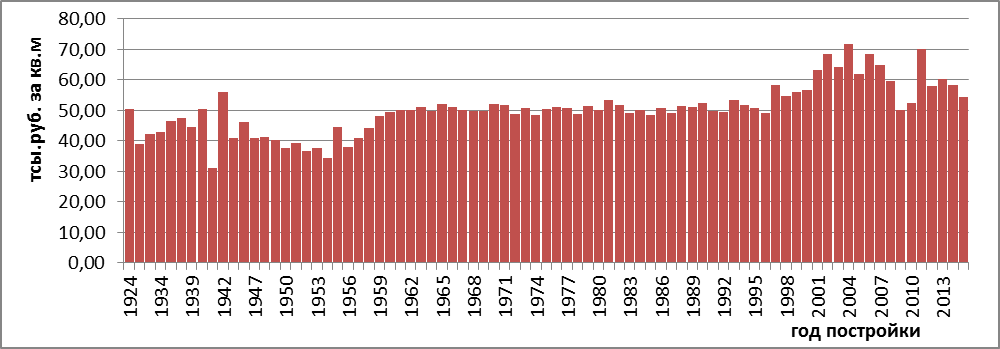 Рынок нового жильяРынок коммерческой недвижимостиОфисная недвижимостьТорговая недвижимостьРынок продажиИндексы рынка коммерческой недвижимостиПриложение 3. Пространственно-параметрическая модель. 
Рынок готового жилья  г.ПермиДекабрь 2015Цена предложения, тыс.руб./кв.мдек.2013дек.2014дек.2015Торговая недвижимость67,9872,1068,57Офисная недвижимость54,9259,6456,70Готовое жилье53,9756,5752,22Строящееся жилье48,6251,7951,71Индекс выкупа, летдек.2013дек.2014дек.2015Торговая недвижимость5,86,17,9Офисная недвижимость7,27,78,8Жилая недвижимость15,016,312,4Индекс роста с начала года, %дек.2013дек.2014дек.2015Торговая недвижимость4,40%6,10%-4,90%Офисная недвижимость2,83%8,59%-4,93%Готовое жилье0,32%4,82%-7,70%Строящееся жилье3,20%6,52%-0,16%Рынок ценных бумаг-5,60%-45,4%-3,90%Золото-21,6%69,2%16,6%Серебро-30,9%42,2%12,8%Евро11,80%42,0%16,6%Доллар7,80%71,9%29,5%Фондовый рынокИндекс РТС за период с января по декабрь 2015 снизился на 3,9%. По итогам декабря индекс равен 756,56 пунктам.Драгоценные металлыЗа 4 квартал 2015 год стоимость золота выросла. Итого рост с начала года составил 16,6%. Грамм золота стал стоить 2502,1 руб. Цена грамма серебра в конце декабря 2015 года составила 32,64 рубля, что выше показателя начала года на 12,8%.Прирост стоимости активов, с начала 2015г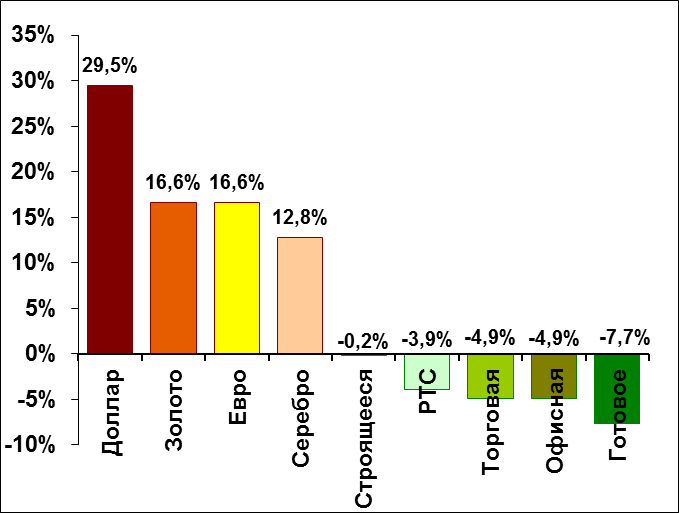 Динамика цены на серебро, октябрь_2013 – декабрь_2015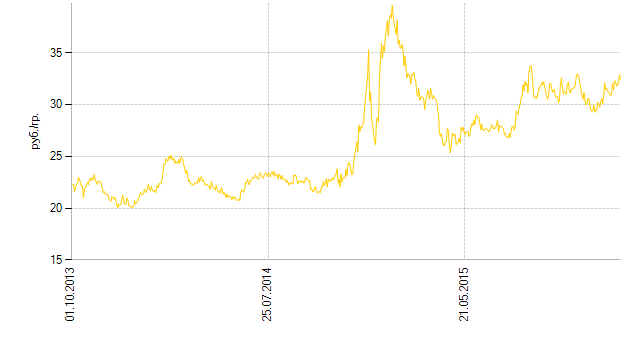 Динамика цены на золото,  октябрь_2013 – декабрь _2015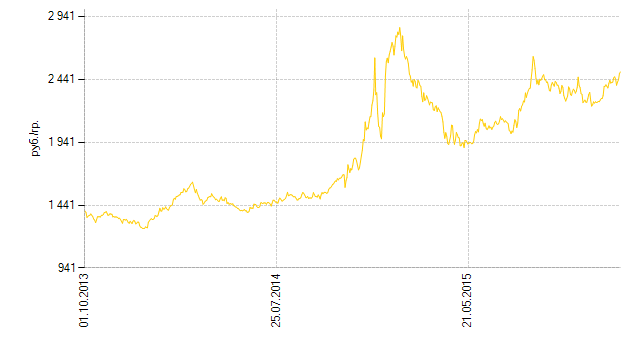 Валютный рынокЗа 4 квартал цена 1 доллара США выросла. На конец декабря стоимость 1 доллара США  составила 72,88 руб./$, что выше показателя начала года на 29,5%.Курс евро по состоянию на конец декабря составил 79,70 руб./ €, что выше показателя начала года на 16,6%.Валютный рынокЗа 4 квартал цена 1 доллара США выросла. На конец декабря стоимость 1 доллара США  составила 72,88 руб./$, что выше показателя начала года на 29,5%.Курс евро по состоянию на конец декабря составил 79,70 руб./ €, что выше показателя начала года на 16,6%.Динамика курса евро, октябрь_2013 – декабрь_2015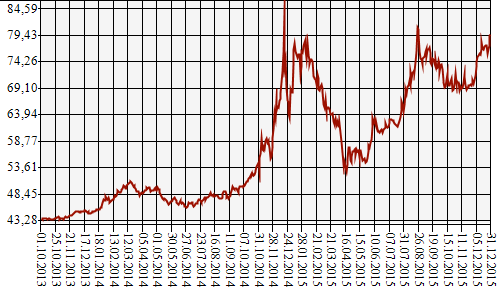 Динамика курса доллара, октябрь_2013 – декабрь_2015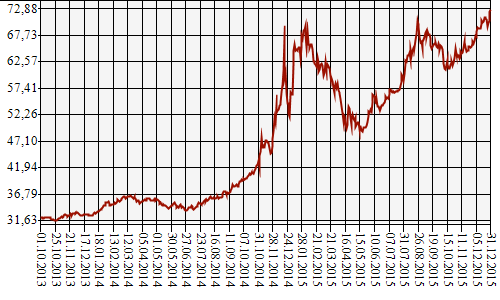 Снижение цен на рынке готового жилья в четвертом квартале сопоставимо с показателями третьего. Однако ближе к концу года снижение замедлило свои темпы. Так, за 4 квартал цена 1 кв.м. снизилась на 2,69%, в рублевом эквиваленте снижение составило 1,446 рублей с квадратного метра. По итогам года цена 1 кв.м установилась на уровне 52,22 руб. за кв.м., что ниже уровня декабря 2014 года на 7,7%.Объем предложения в 4 квартале сократился на 10,6%. Снижение цены коснулось всех групп объектов: - средняя цена выбывших объектов ниже среднерыночной, - рынок пополняется объектами по более низкой цене, - объекты, находящиеся на рынке в продаже подешевели.Распределение цен предполагает дальнейшее ухудшение ситуации на рынке готового жилья. Средняя стоимость квартиры составила 2 900 тыс. рублей.Средневзвешенная ставка по ипотечным (жилищным) кредитам в 4 квартале снизилась и составила 13,7%. Важно отметить, что в целом по России средневзвешенная ставка за аналогичный период чуть ниже и составляет 13,44%.Средневзвешенная ставка по ипотечным 
кредитам, Пермский край, на 01.11.2015.Динамика цены предложения и темпов ее роста, декабрь 2014 – декабрь 2015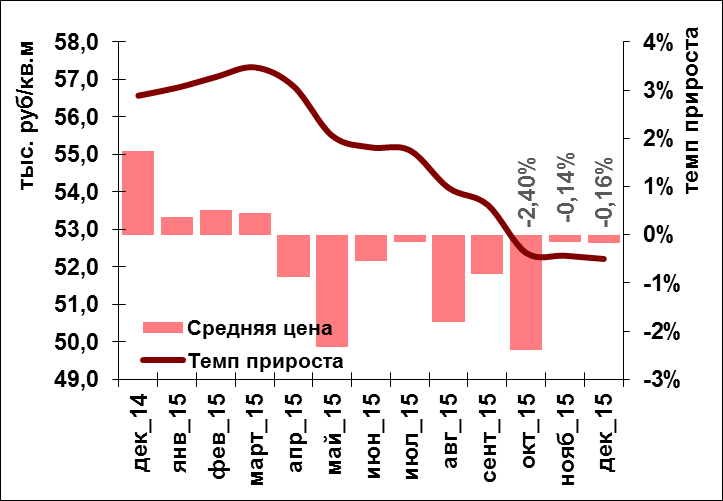 Распределение цен на объекты 
готового жилья, 4 кв.2015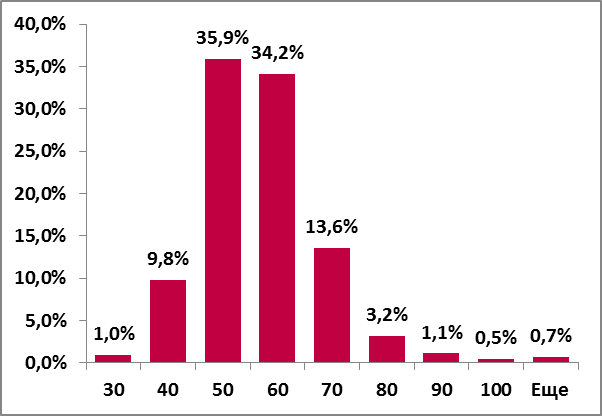 Структура предложения по типам объектов,декабрь 2014 – декабрь 2015Снижение цен на рынке готового жилья в четвертом квартале сопоставимо с показателями третьего. Однако ближе к концу года снижение замедлило свои темпы. Так, за 4 квартал цена 1 кв.м. снизилась на 2,69%, в рублевом эквиваленте снижение составило 1,446 рублей с квадратного метра. По итогам года цена 1 кв.м установилась на уровне 52,22 руб. за кв.м., что ниже уровня декабря 2014 года на 7,7%.Объем предложения в 4 квартале сократился на 10,6%. Снижение цены коснулось всех групп объектов: - средняя цена выбывших объектов ниже среднерыночной, - рынок пополняется объектами по более низкой цене, - объекты, находящиеся на рынке в продаже подешевели.Распределение цен предполагает дальнейшее ухудшение ситуации на рынке готового жилья. Средняя стоимость квартиры составила 2 900 тыс. рублей.Средневзвешенная ставка по ипотечным (жилищным) кредитам в 4 квартале снизилась и составила 13,7%. Важно отметить, что в целом по России средневзвешенная ставка за аналогичный период чуть ниже и составляет 13,44%.Средневзвешенная ставка по ипотечным 
кредитам, Пермский край, на 01.11.2015.Район1-комн.1-комн.2-комн.2-комн.3-комн.3-комн.4-комн.4-комн.СреднееСреднееРайонЦена1 кв.м.,тыс.руб.Ценаквартиры,тыс. руб.Цена1 кв.м.,тыс.руб.Ценаквартиры,тыс. руб.Цена 1кв.м.,тыс.руб.Ценаквартиры,тыс. руб.Цена1 кв.м.,тыс.руб.Ценаквартиры,тыс. руб.Цена1 кв.м.,тыс.руб.Ценаквартиры,тыс. руб.Дзерж(лев)64,332 48057,133 01955,214 06359,356 03558,643 364Дзерж(прав)54,362 09749,512 40248,493 22147,684 43258,642 532Инд.60,782 12552,722 57949,243 22748,714 10753,852 721Кир.51,191 63144,602 08843,322 85743,264 33046,542 200Лен.67,102 78464,173 85572,906 48689,8712 07771,485 701Мот.58,022 09151,432 65550,133 41849,994 44653,032 806Ордж.47,321 60940,221 92238,362 53941,653 42941,812 047Сверд.60,302 15654,432 97856,804 88261,427 57657,173 777Среднее56,231 99149,782 53050,353 71055,725 97052,222 900Средняя цена предложения по городу в декабре 2015 года: 51,71 тыс. руб. за 1 кв.м Прирост цены за 4 квартал 2015 года: 0,41%Рост цены с начала года: -0,16%В течение 4 квартала Застройщики упорно отрицают снижение спроса на рынке. Рынок готового жилья корректируется под воздействием кризисных явлений, а рынок новостроек упорно удерживает цены на одном уровне. По итогам 4 квартала 2015 года средняя цена 1 кв.м новостроек скорректировалась вверх на 0,41% и установилась на уровне 51,71 тыс.руб. за кв.м. Цена носит волатильный характер.Объем предложения за квартал изменился. Число новостроек выросло со 134 до 153 в 4 квартале. Средняя стоимость квартиры по итогам 4 квартала составила 3 280 тыс. рублей. По сравнению с 3 кварталом средняя стоимость выросла, преимущественно за счет увеличения средней площади продаваемых квартир. Средняя площадь квартиры – 63,44 кв.м.76% домов сдается с отделкой под ключ. Средняя стоимость 1 кв.м таких квартир составляет 49,93 тыс. рублей за кв.м. Максимальный прирост средней цены зафиксирован на новостройки Свердловского района: плюс 2,4%. Далее идет правый берег Дзержинского района (1,6%), и Индустриальный (0,4%).Коридор цен 1 кв.м. в 4 квартале составил 30,63 – 111,22 тыс. рублей (Молдавская, 10а -  –Советская, 30). Показатели жилищного/ипотечного кредитования, Пермский крайДинамика средней цены на рынке нового жилья и темпы прироста цены, декабрь 2014 – декабрь 2015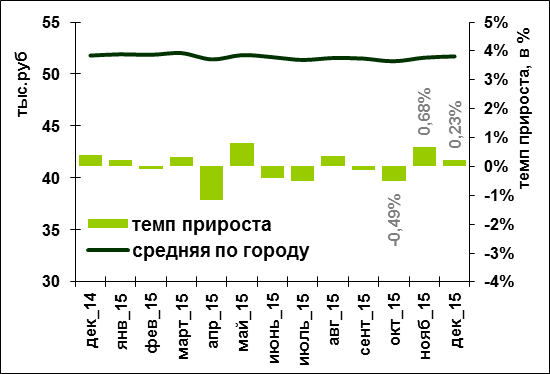 Динамика средней цены на рынке нового жилья и темпы прироста цены, янв.2007 – декабрь 2015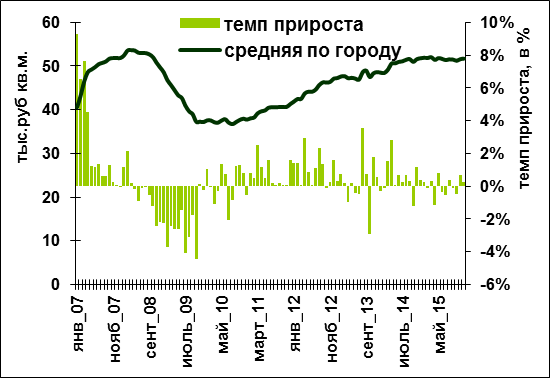 Средняя цена предложения по сроку сдачи и удаленности от центра, декабрь 2015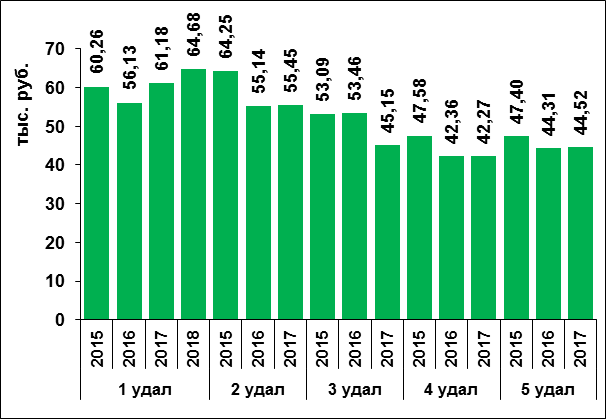 Динамика средней цены на рынке нового жилья и темпы прироста цены, декабрь 2014 – декабрь 2015Динамика средней цены на рынке нового жилья и темпы прироста цены, янв.2007 – декабрь 2015Средняя цена предложения по сроку сдачи и удаленности от центра, декабрь 2015Рынок продажиСредняя цена предложения по городу в декабре 2015 года: 56,70* тыс. рублей за 1 кв.мРост цены продажи с начала 2015 года: -4,93%Рынок арендыСредняя арендная ставка по городу в декабре 2015 года: 5391 руб. за 1 кв.мРост цены аренды с начала 2015 года: -16,71%Рынок продажи С начала 2015 года средняя цена 1 кв.м. на рынке офисной недвижимости стремилась устоять на отметке 58,5 тыс.рублей. Цена носила волатильный характер. Однако в последний квартал цена уверенно скорректировалась  вниз, отражая конъюнктуру рынка. Только за ноябрь цена просела на 4,19%. Таким образом, по итогам 2015 года средняя цена на офисную недвижимость снизилась на 4,93% и составила 56,70 рублей за кв.м.* Коридор цены 1 кв.м. в 4 квартале составил 21,43 до 127,78 тыс. рублей. Расчет средней цены 1 кв.м. произведен по диапазону от 21,43 до 104,17 тыс. рублей.Объем предложения за 4 квартал снизился, чуть больше, нежели в 3 квартале: минус 12,2%. В четвертом квартале возросла доля объектов с ценой кв.м до 45 тыс.рублей, снизилась доля более дорогого сегмента: более 65 тыс.рублей.Распределение цены говорит о равновесии/стабилизации на рынке офисной недвижимости. В таком состоянии рынок будет чутко реагировать  на экономические и  законодательные факторы.Динамика средней цены, декабрь 2014 – декабрь 2015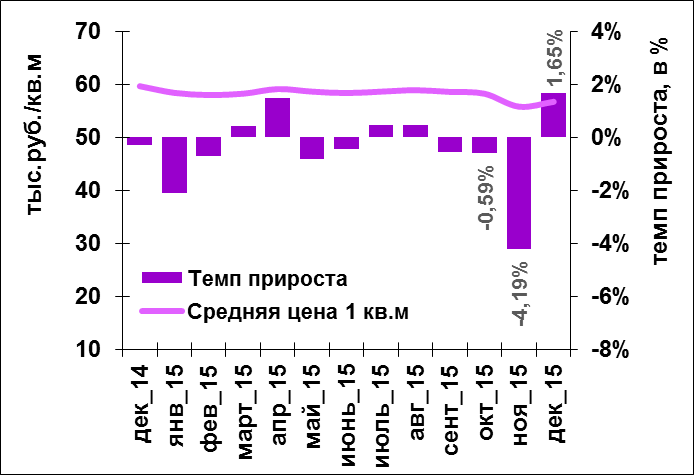 Распределение средней цены предложения, 4 кв. 2015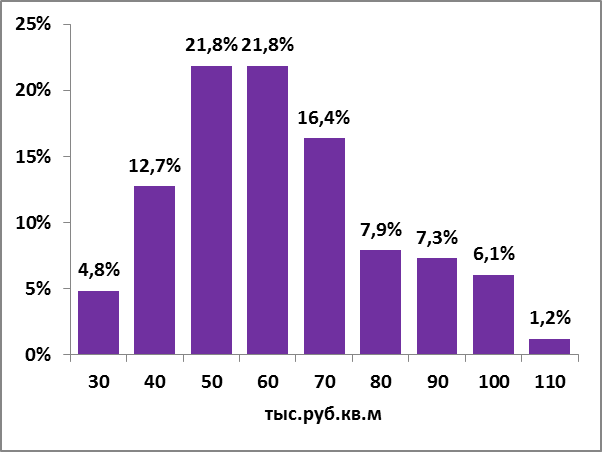 Структура средней цены 1 кв.м. предложения,1 кв.2015 – 4 кв.2015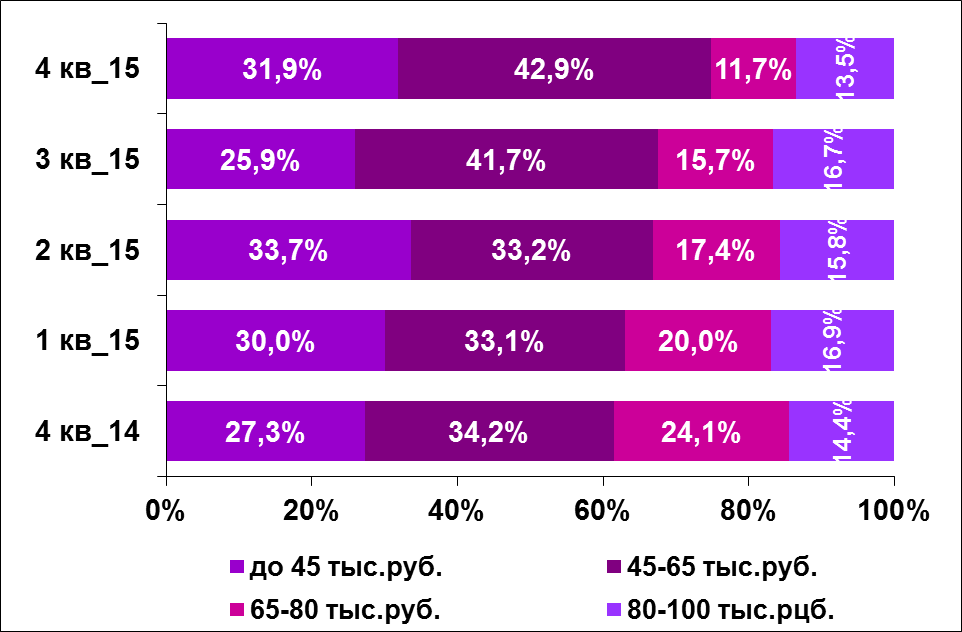 Динамика средней цены, декабрь 2014 – декабрь 2015Распределение средней цены предложения, 4 кв. 2015Структура средней цены 1 кв.м. предложения,1 кв.2015 – 4 кв.2015Рынок продажиСредняя цена предложения в декабре 2015: 68,57 тыс. рублей  за 1 кв.мРост цены продажи с начала 2015 года: -4,9%Рынок арендыСредняя арендная ставка по городу: 720 рублей за 1 кв.мРост цены продажи с начала 2015 года: -26,6%По итогам 4 квартала 2015 средняя цена скорректировалась вниз на 5,4% и установилась на уровне 68,57 тыс. рублей за кв.м. Аналогично сегменту офисной недвижимости, продавцы торговых площадей удерживали цены от снижения на протяжении всего года. В результате стремления продавцов, не подкрепленные возможностями покупателей, в конце года спровоцировали ощутимую коррекцию цен вниз.Объем предложения в 4 квартале сократился на 14,1% по сравнению с показателем 3 квартала.В 4 квартале 2015 к продаже предлагались площади от 17 кв.м до 6 778 кв.м. (здания). Все помещения можно разделить на 5 групп:За квартал отрицательный прирост отмечен в центральной части города, тогда как отдаленные продемонстрировали незначительный прирост стоимости.Разница в стоимости 1 квадратного метра торговой недвижимости в центре города и на его окраине в 4 квартале уменьшилась и составила 1,38 раз. Динамика средней цены продажи на рынке торговой недвижимости, дек_2014 – дек_2015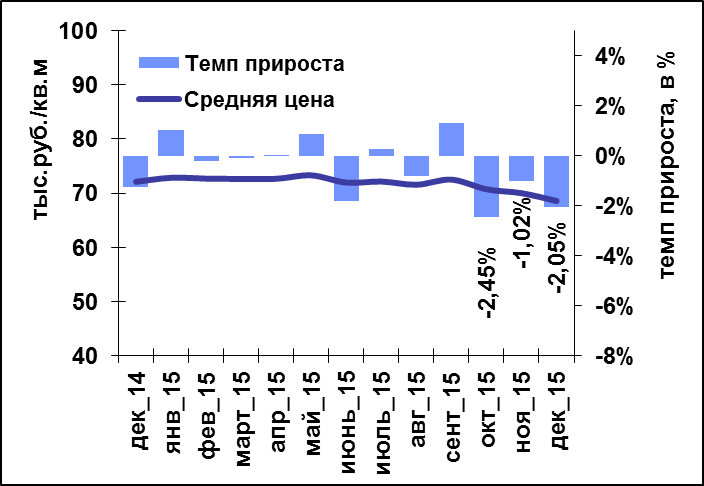 Средняя цена предложения по классам, 1 кв.2015 – 4 кв. 2015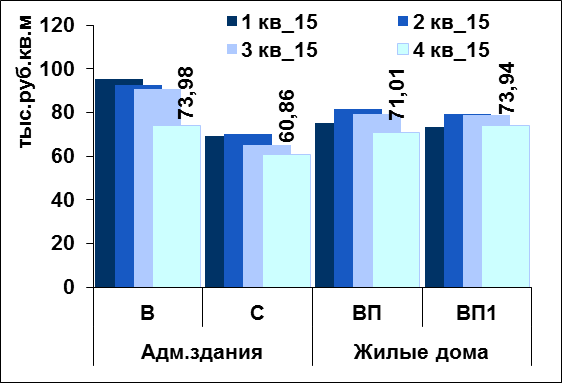 Средняя цена предложения по удаленности, 1 кв. 2015 – 4 кв. 2015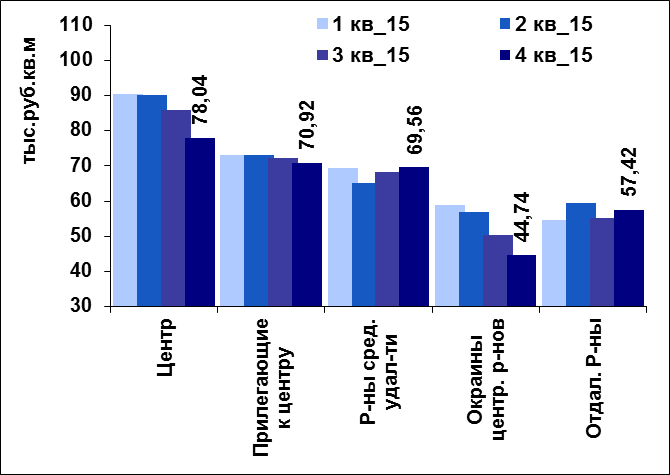 Индекс выкупа ОФИСНЫХ площадей 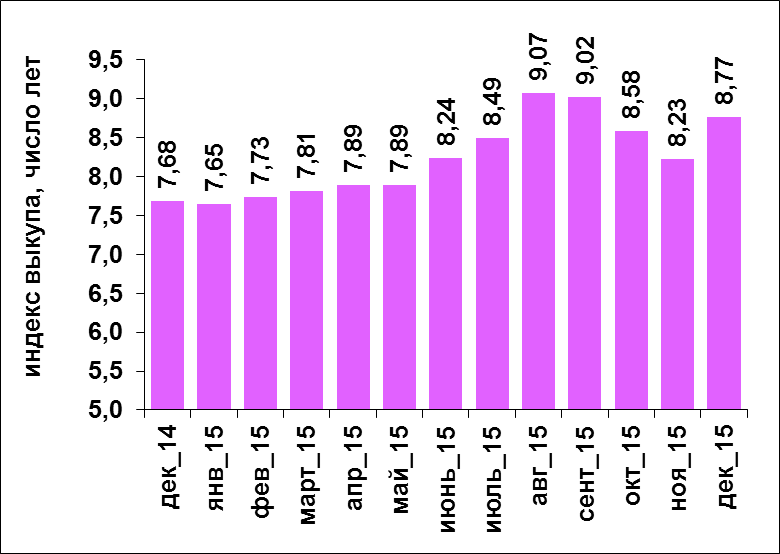 Показывает число лет, в течение которых сумма арендных платежей (для человека, арендующего офисное помещение) сравняется со стоимостью офиса.Индекс доходности ОФИСНЫХ площадей 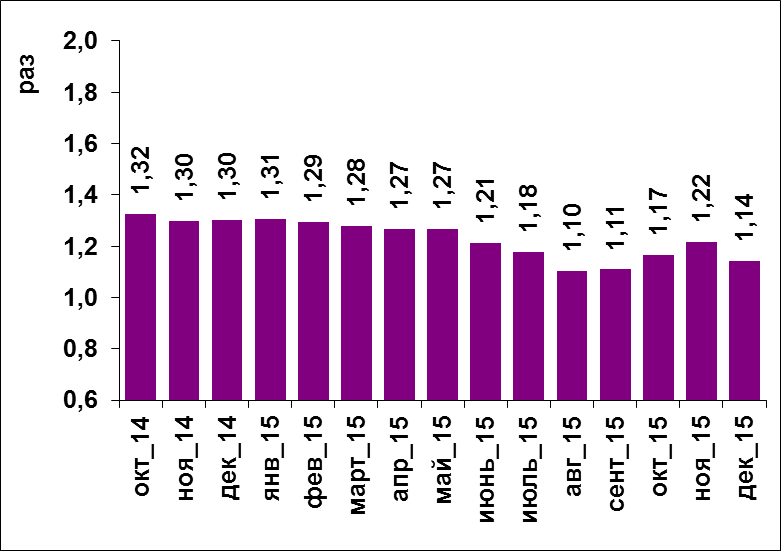 Отражает эффективность вложения средств в офисную недвижимость по сравнению с доходностью банковского депозита (10% годовых).Индекс доходности ОФИСНЫХ площадей Отражает эффективность вложения средств в офисную недвижимость по сравнению с доходностью банковского депозита (10% годовых).Индекс выкупа ТОРГОВЫХ площадей 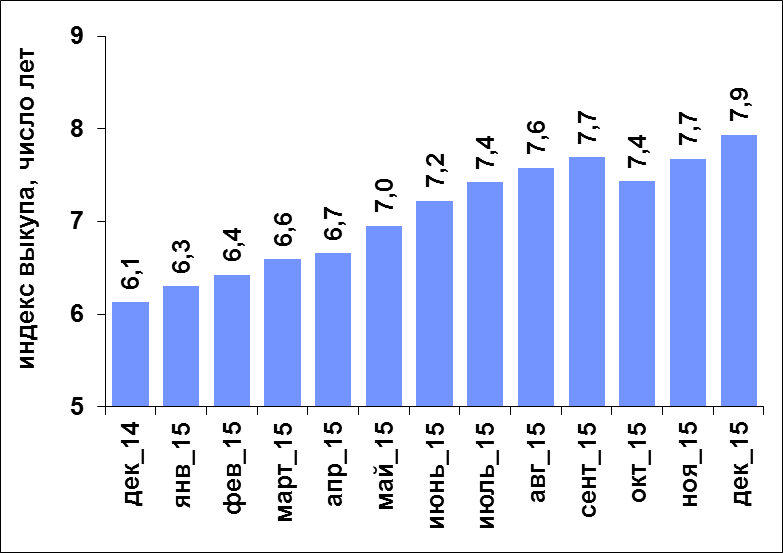 Показывает число лет, в течение которых сумма арендных платежей (для человека, арендующего торговое помещение) сравняется со стоимостью торгового объекта.Индекс выкупа ТОРГОВЫХ площадей Показывает число лет, в течение которых сумма арендных платежей (для человека, арендующего торговое помещение) сравняется со стоимостью торгового объекта.Индекс доходности ТОРГОВЫХ площадей 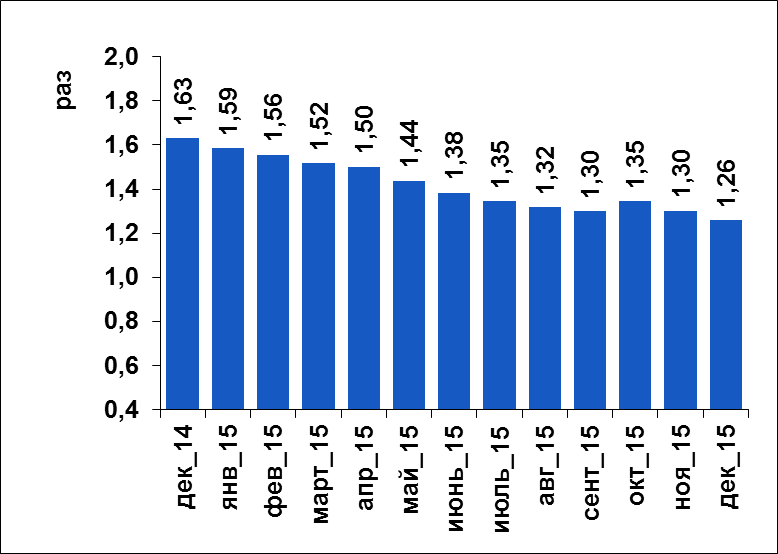 Отражает эффективность вложения средств в торговую недвижимость по сравнению с доходностью банковского депозита (10% годовых).Индекс доходности ТОРГОВЫХ площадей Отражает эффективность вложения средств в торговую недвижимость по сравнению с доходностью банковского депозита (10% годовых).Тип домаРайон1-комн.2-комн.3-комн.4-комн.среднееВсе типыВсе районы56,2349,7850,3555,7252,22Кирпичные дома старой постройки (ПГ, СТ)Дзержинский35,9542,6544,47-43,04Кирпичные дома старой постройки (ПГ, СТ)Индустриальный53,1044,6040,2362,0044,26Кирпичные дома старой постройки (ПГ, СТ)Кировский42,2737,9338,2731,8038,42Кирпичные дома старой постройки (ПГ, СТ)Ленинский38,4647,1562,98-52,57Кирпичные дома старой постройки (ПГ, СТ)Мотовилихинский57,5544,9342,9146,1547,11Кирпичные дома старой постройки (ПГ, СТ)Орджоникидзевский39,2132,6729,10-32,78Кирпичные дома старой постройки (ПГ, СТ)Свердловский46,6045,4540,9345,1044,28Кирпичные дома старой постройки (ПГ, СТ)Среднее по городу45,7940,9738,9242,8041,055-этажные панельные, кирпичные дома (ХР,БР)Дзержинский58,5151,5747,9046,8952,715-этажные панельные, кирпичные дома (ХР,БР)Индустриальный59,1251,4847,3246,8653,025-этажные панельные, кирпичные дома (ХР,БР)Кировский49,7744,0242,7843,2545,655-этажные панельные, кирпичные дома (ХР,БР)Ленинский68,3758,0551,9459,155-этажные панельные, кирпичные дома (ХР,БР)Мотовилихинский57,7949,0250,1348,9251,845-этажные панельные, кирпичные дома (ХР,БР)Орджоникидзевский47,1540,8837,1139,5741,695-этажные панельные, кирпичные дома (ХР,БР)Свердловский58,0651,3246,3044,4052,005-этажные панельные, кирпичные дома (ХР,БР)Среднее по городу54,7247,7444,7245,5349,175-9-этажные панельные, кирпичные дома (МС)Дзержинский54,7443,73--48,265-9-этажные панельные, кирпичные дома (МС)Индустриальный62,4350,7744,3559,1454,845-9-этажные панельные, кирпичные дома (МС)Кировский49,9446,8039,93-48,395-9-этажные панельные, кирпичные дома (МС)Ленинский53,95-68,42-56,845-9-этажные панельные, кирпичные дома (МС)Мотовилихинский54,2349,63--52,495-9-этажные панельные, кирпичные дома (МС)Орджоникидзевский53,3145,2939,30-47,625-9-этажные панельные, кирпичные дома (МС)Свердловский55,9651,0036,8443,0254,695-9-этажные панельные, кирпичные дома (МС)Среднее по городу53,2948,1841,6252,6951,079-этажные панельные, кирпичные дома (СП, БР)Дзержинский-56,8452,25-53,659-этажные панельные, кирпичные дома (СП, БР)Индустриальный-55,0249,13-50,079-этажные панельные, кирпичные дома (СП, БР)Кировский-51,9946,21-48,459-этажные панельные, кирпичные дома (СП, БР)Ленинский73,3364,0660,57-63,129-этажные панельные, кирпичные дома (СП, БР)Мотовилихинский58,3351,4446,77-48,149-этажные панельные, кирпичные дома (СП, БР)Орджоникидзевский46,6447,1739,85-42,019-этажные панельные, кирпичные дома (СП, БР)Свердловский57,8657,0448,61-51,579-этажные панельные, кирпичные дома (СП, БР)Среднее по городу55,5154,9647,80-49,969-16-этажные типовые панельные и кирпичные  дома (УП)Дзержинский56,8756,1153,2053,4055,039-16-этажные типовые панельные и кирпичные  дома (УП)Индустриальный62,7257,3350,6848,6855,479-16-этажные типовые панельные и кирпичные  дома (УП)Кировский53,1649,1946,6543,0349,339-16-этажные типовые панельные и кирпичные  дома (УП)Ленинский69,7660,6459,4856,3164,959-16-этажные типовые панельные и кирпичные  дома (УП)Мотовилихинский56,5153,0349,3947,6152,669-16-этажные типовые панельные и кирпичные  дома (УП)Орджоникидзевский46,7941,4140,9543,1443,009-16-этажные типовые панельные и кирпичные  дома (УП)Свердловский57,1854,2449,6348,7652,689-16-этажные типовые панельные и кирпичные  дома (УП)Среднее по городу55,6150,9048,8947,8651,52Дома индивидуальнойпланировки (Кирпич, Монолит-каркас)Дзержинский61,6759,6759,8766,3960,95Дома индивидуальнойпланировки (Кирпич, Монолит-каркас)Индустриальный63,1358,5855,6159,7159,73Дома индивидуальнойпланировки (Кирпич, Монолит-каркас)Кировский56,4449,2746,1750,2552,16Дома индивидуальнойпланировки (Кирпич, Монолит-каркас)Ленинский65,0973,5981,0895,8480,74Дома индивидуальнойпланировки (Кирпич, Монолит-каркас)Мотовилихинский64,6257,2061,6965,2961,06Дома индивидуальнойпланировки (Кирпич, Монолит-каркас)Орджоникидзевский50,8341,5544,8841,2547,08Дома индивидуальнойпланировки (Кирпич, Монолит-каркас)Свердловский70,8971,2672,6176,6172,47Дома индивидуальнойпланировки (Кирпич, Монолит-каркас)Среднее по городу62,0360,0766,6575,6364,02